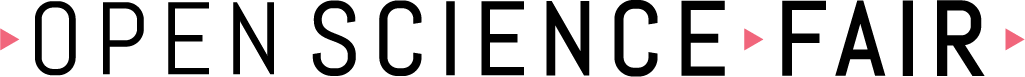 OSFair2021 Workshop Submission Open Science Fair 2021, September 20-23, VirtualFor Authors: remove all text in italics and replace with your own content.Proposal titlePresenter 1 name, affiliation, email address; Presenter 2 name, affiliation, email addressAbstractSummary of your proposal; maximum 300 words. The abstract should be a concise summary of the session content, audience, format and the relation to the overall objective of the conference. You can copy and paste this into the submission system at the time of submission.Conference ThemesSelect the conference theme(s) your proposal best addresses (remove the others):Interdisciplinary collaborations: Networks, services, methodsSharing best practices and knowledgeLegal aspects of open science; GDPR and IPR exploitationResponsible metrics and research assessmentInteroperability across domains and services RDM best practicesSustaining Open infrastructures, services and tools for research communitiesCollaborative platforms for all research artifactsInnovations in publishing and research disseminationCollective funding models for open infrastructures and servicesValue added data products/services from open scienceResearch analytics and visualizationsText and data mining for/from researchOpen metrics infrastructures: how to combine, what is next?Training and skills for open scienceSustaining open science training: people, resources, governanceSkills within the wider research contextAssessment frameworks for trainers and researchersCompetence centers: models, integration and coordinationEuropean Open Science Cloud (EOSC) and FAIR dataFAIR data policy and practice: from theory to implementationNational EOSC initiativesThematic CloudsRules of Participation in EOSCCitizen science: barriers and opportunities for collaborationLocal and global collaborations: people and networksCitizen science open science practices and policiesInfrastructures and services for citizen scienceKeywordsList 3-4 key terms that describe the subject of the proposal.AudienceIdentify in a sentence or two who is the target audience for this session. Some examples might be: Policy makers and funders, researchers, research Infrastructures and research communities, repository managers, publishers and content providers, libraries, research administrators, service providers and innovators, EOSC organizations.Session content, format and draft agenda	,What you will cover in the workshop and why will your topic be of interest to the intended audience? Does your session has a global or a continental/regional coverage?Include a description of the format(s) of your workshop - e.g., tutorial sessions, group discussion, panel discussion, hands-on exercises with online interactive tools or a mix of formats. Provide some details on how you plan to engage the audience in the session. Specifically list any online tools you might use and how we may provide interaction with the conference platform (zoom). Learning outcomesBriefly state the learning outcomes from your workshop.Length and number of attendees Briefly state the proposed session length: 90 minutes, 120 minutes or 180 minutes.How many attendees you target to accommodate in your session.